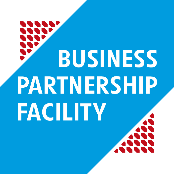 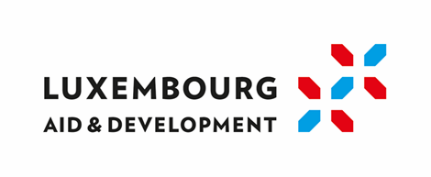 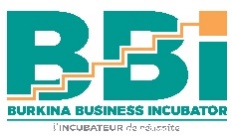 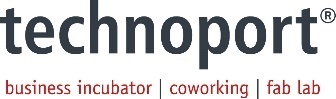 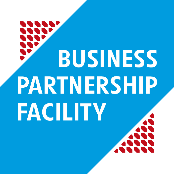 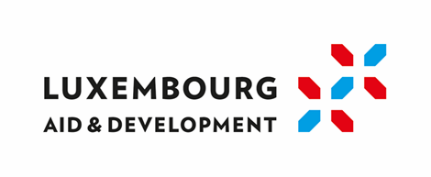 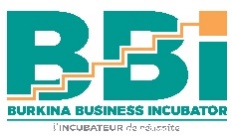 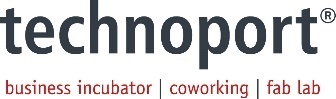 FORMULAIRE DE DEPOT DE VOS PROJETS TICAppel à projets TIC au Burkina FasoDélai de soumission : La date limite de dépôt des dossiers de candidature est le 25/01/2022 à 23h59.I. Vous & votre projet1. Votre identitéNom*: Prénom*: Nom du projet ou de l’entreprise*: Adresse e-mail*: Numéro de téléphone*: Site Internet (si existant): Site Facebook du projet ou de l’entreprise (si existant): Profil LinkedIn (si existant): 2. Quel terme décrit le mieux votre position actuelle* ?  Étudiant(e) Jeune diplômé(e)  Chercheur (se  Entrepreneur (se) Employé(e) Autre : 3. 	Avez-vous déjà eu une formation technique ou pratique dans le domaine pour lequel vous souhaitez entreprendre ? Si oui, parlez-nous-en : 

4. 	Quelle est votre expérience en entrepreneuriat ? II. Description de votre projet 1. Résumé du projet ou de l’activité de l’entreprise*: 2. Quel est le stade de développement de votre projet* :  Idée Concept / Prototype  Démarrage / Lancement sur le marché  Produit déjà commercialisé 3. Description du produit ou service*: 4. Marchés cibles/clients visés*: 5. Avez-vous connaissance de personnes qui vendent ou fournissent des produits et/ou des services identiques ou similaires aux vôtres ? si oui donnez les noms6. Partenaires techniques ou commerciaux pertinents : *6. Nombre de personnes dans l’équipe : actuels*:futurs (début 2024)*:  7. Nombre de techniciens : Actuels*:Futurs (début 2024)*: 8. Compétences actuelles en matière de TIC (en termes de langages de programmation, outils…)* :9. Besoin(s) en termes de compétences futures / coaching* : 10. Quels sont vos objectifs pour les 12 prochains mois* ? : 11. Principaux défis / obstacles à surmonter* : 12. Souhaits en termes de formations / workshops techniques (spécifiez votre niveau)*:   Community manager (web2.0) :    Expert   Avancé    Intermédiaire   Débutant   E-commerce :         Expert   Avancé    Intermédiaire   Débutant   Collecte/traitement de données mobiles :    Expert   Avancé    Intermédiaire   Débutant   Création de site web :       Expert   Avancé    Intermédiaire   Débutant   Sécurité Informatique :  Expert   Avancé    Intermédiaire   Débutant  MS Project :   Expert   Avancé    Intermédiaire   Débutant  SPSS :  Expert   Avancé    Intermédiaire   Débutant  conception UML :  Expert   Avancé    Intermédiaire   Débutant Initiation Base de données   Blockchain :    Expert   Avancé    Intermédiaire   Débutant13. Autres (précisez) : 1. …………………………………………………………………   Expert   Avancé    Intermédiaire   Débutant2. …………………………………………………………………  Expert   Avancé    Intermédiaire   Débutant3. ………………………………………………………………..  Expert   Avancé    Intermédiaire   Débutant14. Souhaits en termes de coaching / formations business :   Coaching individuel technique / revue des développements   Marketing digital  Accès au financement    Autre (précisez):   15. Autres attentes par rapport au programme 16. Quels sont vos besoins en matériels et équipements (investissement) ? A combien estimez-vous ces besoins ? (Insérer un tableau avec les prix)17. Quel serait le montant en fonds propres que vous pourriez investir dans votre projet ? 